ATA DA ASSEMBLEIA DE ENCERRAMENTO DO XXI EBRAPEMÀs dezoito horas (18h) do dia quatro de novembro de dois mil e dezessete (04/11/2017), no auditório do Centro de Artes da Universidade Federal de Pelotas, teve início a Assembleia de Encerramento do vigésimo primeiro Encontro Brasileiro de Estudantes de Pós-Graduação em Educação Matemática – XXI EBRAPEM, presidida pela coordenadora geral, Gláucia Potenza Soares. Inicialmente, a coordenadora agradeceu a presença de todos e esclareceu que esse seria o momento de aprovação da ata do EBRAPEM anterior. Porém, por falha na comunicação, a comissão organizadora ficou sabendo disso nos momentos antes da reunião, o que inviabilizou o processo. A comissão do XXI EBRAPEM se comprometeu em buscar a ata da edição anterior e disponibilizar no site deste evento, junto com a ata do evento deste ano, para submeter à aprovação no XXII EBRAPEM. Na sequência, perguntou ao professor Marcelo Borba se ele tinha alguma coisa a acrescentar. O professor Marcelo Borba sugeriu que, nas próximas edições, se criem pontos de pré e pós-encontro, destinados a reunir os participantes que chegam antes do dia do evento e que ficam depois do término do evento. Esses pontos devem estar disponíveis na página do evento para que os participantes se encontrem. Todos os que estavam presentes concordaram. Outra sugestão do professor foi a de especificar ao lado do nome do Programa de Pós-Graduação, se é Acadêmico ou Profissional, para facilitar aos professores que farão a leitura dos trabalhos. Todos os que estavam presentes concordaram. Um dos participantes sugeriu que o grupo elaborasse uma nota de repúdio à situação em que se encontram os professores do Estado do Rio Grande do Sul, que estão com seus salários parcelados desde o início do ano de 2017 e muitos ainda não receberam integralmente o 13º salário de 2016. Solicitaram que a nota de repúdio se estendesse também aos outros Estados brasileiros que se encontram em situação semelhante. Dessa maneira, aprovou-se a seguinte nota: o grupo de educadores matemáticos reunidos no XXI Encontro Brasileiro de Estudantes de Pós-Graduação em Educação Matemática, nos dias 2, 3 e 4 de novembro de 2017, na cidade de Pelotas/RS, decidiu em assembleia de encerramento, manifestar seu total repúdio à situação de desrespeito aos educadores gaúchos, pelo governo do Estado do Rio Grande do Sul, bem como a situações semelhantes que ocorrem em outros Estados brasileiros. Posteriormente, passou-se à prestação de contas do evento. A coordenadora apresentou a planilha de inscritos, revelando que o evento recebeu 242 participantes e 40 ouvintes, totalizando 282 inscritos. Com isso, o evento recebeu R$32.240,00 em inscrições. Também recebeu R$1.000,00 do XX EBRAPEM, R$2.520,00 com a venda das camisetas e R$52,00 com a venda de parte dos kits que sobraram das inscrições, totalizando uma entrada de R$32.302,00. As despesas, incluindo a compra do material gráfico para os participantes, material de divulgação, animação do jantar de confraternização, alimentação, passagens aéreas, transporte terrestre e hospedagem dos professores, totalizaram R$31.969,08. O XXI EBRAPEM encerrou com um saldo positivo de R$ 3.332,92 que foi dividido entre os dois programas que organizaram o evento e o próximo EBRAPEM (2018). Todos os presentes aprovaram a prestação de contas e assim a assembleia teve continuação. Uma questão levantada pela comissão organizadora do XXI EBRAPEM foi a permissão de participação de estudantes de especialização no evento. O professor Marcelo Borba se manifestou, dizendo que em outras edições deste evento essa discussão já havia sido realizada e que sempre se votou por não permitir a apresentação de trabalhos de especialização. Todos os presentes optaram por continuar com essa proibição. Por fim, a coordenadora abriu espaço para os candidatos a sediar o XXII EBRAPEM apresentarem suas propostas. Inicialmente percebeu-se que 2 instituições estavam interessadas em sediar, UFRJ e UFMG. Porém, a UFRJ pediu a palavra e afirmou que, respeitando a grande campanha realizada pela UFMG, que distribuiu folders durante o evento e fez camisetas para pedir apoio à sua candidatura, retiraram sua proposta de sediar o XXII EBRAPEM na UFRJ, em respeito ao grande desejo de a UFMG sediar o próximo EBRAPEM. A UFRJ entregou sua proposta impressa a esta comissão para que sua idéias pudessem ser aproveitadas para o XXII EBRPEM, já que a temática que estavam propondo era semelhante à da UFMG: inclusão. A coordenadora repassou a proposta para os estudantes da UFMG. Na sequência, os estudantes da UFMG apresentaram um vídeo com a proposta e leram seu manifesto de candidatura, que foi mito elogiado pelo professor Marcelo Borba, que afirmou ser essa a dinâmica: um grupo interessado já levar para a assembleia uma prévia de sua proposta de candidatura. Após esse momento, foi realizada a votação e todos aprovaram a realização do XXII EBRAPEM, em 2018, na UFMG, em Belo Horizonte/MG. Sem mais assuntos para tratar, a assembleia encerrou-se às dezenove horas (19h).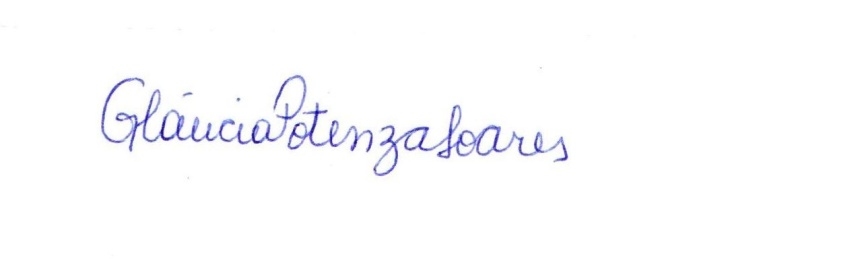 _________________________Gláucia Potenza SoaresCoordenadora Geral do XXI EBRAPEM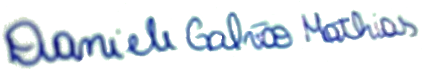 _________________________Daniele MathiasSecretária da Assembleia de Encerramento do XXI EBRAPEM